Micro Needling Aftercare Instructions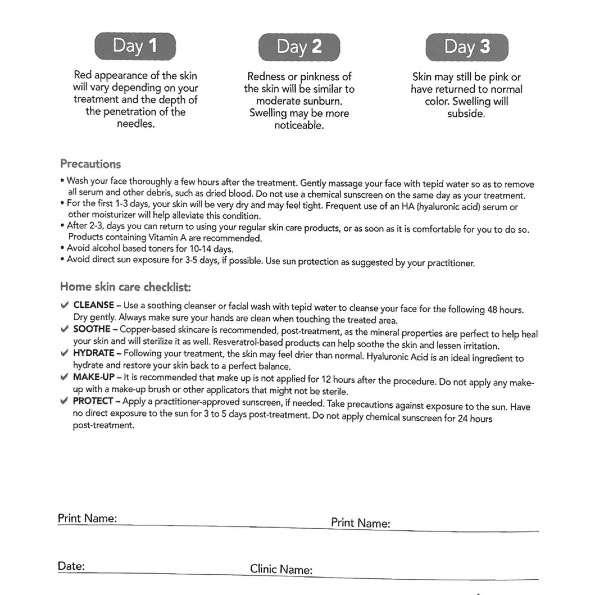 Patient Name: ___________________________	Patient Signature: _____________________Date: __________________________________Provider & phone number: Brandy Tafoya, APRN-C 801-528-4033